STANDARDI4.2 Drugo vzgojno-izobraževalno obdobjeJEZIKUčenec/učenka ima skladno s cilji iz tega učnega načrta razvito jezikovno, narodno in državljansko zavest. Pokaže jo tako, da:poimenuje svoj prvi jezik in predstavi okoliščine njegove rabe (4. r.); predstavi vlogo slovenščine v svojem življenju (4. r.);predstavi posebni status slovenščine v Republiki Sloveniji, italijanščine na dvojezičnem območju slovenske Istre in madžarščine na dvojezičnem območju Prekmurja (5., 6. r.);predstavi položaj slovenščine zunaj Republike Slovenije (6. r.);predstavi okoliščine za rabo knjižnega in neknjižnega jezika (4., 5., 6. r.);	poimenuje tuji jezik, ki se ga uči, in predstavi izgovorne (4. r.), pisne (5. r.) in slovnične (5., 6. r.) podobnosti in razlike med njim in slovenščino. 	Učenec/učenka ima skladno s cilji iz tega učnega načrta razvito zmožnost dvosmernega sporazumevanja. Pokaže jo tako, da:smiselno sodeluje v tistih vrstah pogovorov, ki so navedene v tem učnem načrtu, in pri tem uresničuje značilni slog dane vrste pogovora ter temeljna načela ustreznega pogovarjanja (4., 5., 6. r.);piše tiste vrste dopisov, ki so navedene v tem učnem načrtu, in pri tem uresničuje značilno zgradbo in slog dane vrste dopisa ter temeljna načela uspešnega dopisovanja (4., 5., 6. r.). 	Učenec/učenka ima skladno s cilji iz tega učnega načrta razvito zmožnost enosmernega sporazumevanja. Pokaže jo tako, da:pozorno posluša neumetnostna besedila;tekoče in primerno hitro tiho bere neumetnostna besedila;svoje razumevanje poslušanega oz. prebranega besedila pa dokaže tako, da:o	določi družbeno vlogo sporočevalca in njegov namen (4., 5., 6. r.);o	povzame temo, podteme in bistvene podatke ter povzetek strukturira v obliki miselnega vzorca ali preglednice (4., 5., 6. r.);o	obnovi besedilo (4., 5., 6. r.);o določi dominantno vrsto besedila in utemelji svojo odločitev (5., 6. r.); o vrednoti besedilo in utemelji svoje mnenje (4., 5., 6. r.);samostojno govorno nastopi z napovedano besedilno vrsto (predpisano s tem učnim načrtom) – tvori besedilnovrstno ustrezno, smiselno in razumljivo besedilo, govori razločno in čim bolj knjižno ter ustrezno uporablja nebesedne spremljevalce govorjenja, po govornem nastopu vrednoti svoj nastop oz. nastop sošolca ali sošolke in utemelji svoje mnenje (4., 5., 6. r.);piše besedila tistih vrst, ki so predpisana s tem učnim načrtom – tvori besedilnovrstno ustrezno, smiselno in razumljivo besedilo, skladno z jezikovno in slogovno normo knjižne zvrsti (4., 5., 6. r.), po pisanju ustno vrednoti svoje besedilo, ga po potrebi izboljša in utemelji svoje odločitve (5., 6. r.).Učenec/učenka ima skladno s cilji iz tega učnega načrta razvito jezikovno in slogovno zmožnost.Poimenovalno zmožnost pokaže tako, da:razloži dane besede oz. besedne zveze iz besedila (4., 5., 6. r.);k danim besedam doda njihove knjižne protipomenke, sopomenke, nadpomenke in podpomenke ter besede iz iste besedne družine (4., 5., 6. r.);tvori knjižne pridevniške in samostalniške izpeljanke tistih vrst, ki so določene s tem učnim načrtom (5., 6. r.);v svojih besedilih in v besedilih drugih prepozna poimenovalne napake in neustreznosti ter jih odpravi (4., 5., 6. r.);se znajde v knjižnem in elektronskem slovarskem priročniku (5., 6. r.).Skladenjsko zmožnost pokaže tako, da:iz niza besed tvori pomensko in oblikovno ustrezne povedi (4., 5., 6. r.); pomensko in oblikovno ustrezno dopolni nepopolne povedi (5., 6. r.); vpraša po danih delih povedi ter tvori pomensko in oblikovno ustreznevprašalne povedi (4., 5., 6. r.);pretvori trdilne povedi v nikalne ter tvori pomensko in oblikovno ustrezne nikalne povedi (5., 6. r.);poroča o prvotnem govornem dogodku s premim in z odvisnim govorom (6. r.); v zvezi dveh enostavčnih povedi prepozna časovno (4., 5., 6. r.), vzročno-posledično (5., 6. r.), namerno-posledično (6. r.) in pogojno -posledično razmerje (6. r.), ga izrazi z veznikom in združi zvezo povedi v skladenjsko pravilno dvostavčno poved;dvostavčne povedi s časovnim oz. vzročnim veznikom strne v enostavčno poved (5., 6. r.);v zvezah povedi odpravi ponovitve (4., 5., 6. r.); tvori skladenjsko pravilna besedila (5., 6. r.);v svojih besedilih in v besedilih drugih prepozna skladenjske napake in neustreznosti ter jih odpravi (4., 5., 6. r.).Pravorečno zmožnost pokaže tako, da:med govornim nastopanjem govori čim bolj knjižno in razločno (4., 5., 6. r.);našteje slovenske knjižne samoglasnike in jih v besedah pravilno izgovarja (5., 6. r.);prepozna svojo in tujo neknjižno izreko besed in povedi ter jih izgovori knjižno (4., 5., 6. r.).Pravopisno zmožnost pokaže tako, da:v besedah pravilno zapisuje glasove in glasovne sklope (4., 5., 6. r.); piše predlog ločeno od naslednje besede (4., 5., 6. r.);izbere pravilno različico predloga z/s in k/h (4., 5., 6. r.); piše nikalnico ločeno od glagola (4., 5., 6. r.);pravilno deli domače besede (6. r.);pravilno piše glavne in vrstilne števnike do 100 in stotice s številkami in z besedami (6. r.);piše začetek povedi z veliko začetnico (4., 5., 6. r.);pravilno piše eno- in večbesedna lastna imena bitij (5., 6. r.);pravilno piše eno- in večbesedna zemljepisna lastna imena (5., 6. r.); pravilno piše eno- in večbesedna stvarna lastna imena (5., 6. r.);pravilno piše svojilne pridevnike, izpeljane iz lastnih imen (4., 5., 6. r.); pravilno piše vrstne pridevnike iz zemljepisnih lastnih imen (5., 6. r.);pravilno piše imena dni in mesecev (4., 5., 6. r.); pravilno piše imena praznikov (4., 5., 6. r.);pravilno piše imena jezikov (4., 5., 6. r.);pravilno uporablja končna ločila v eno- in večstavčnih povedih (4., 5., 6. r.); pravilno uporablja vejico pri naštevanju (4. r.) in med stavki (5., 6. r.);pravilno uporablja ločila in veliko začetnico v premem govoru (s spremnim stavkompred dobesednim navedkom ali za njim) (6. r.); pravilno uporablja oklepaj (6. r.);pravilno piše krajšave (6. r.);v svojih besedilih in v besedilih drugih prepozna pravopisne napake, jih odpravi in utemelji svoje popravke (4., 5., 6. r.);členi besedilo na odstavke (4., 5., 6. r.);piše čitljivo (4., 5., 6. r.),zna uporabljati pravopisne priročnike v knjižni in elektronski obliki, pri oblikovanju besedil z računalnikom pa tudi urejevalnike, pregledovalnike in črkovalnike besedil (5., 6. r.).Slogovno zmožnost pokaže tako, da:v svojih besedilih in v besedilih drugih prepozna neustrezne (npr. neknjižne) besede in besedne zveze ter jih zamenja z ustreznejšimi (npr. knjižnimi) sopomenkami (4., 5., 6. r.);izreka govorno dejanje na razne načine in za vsak način določi ustrezne okoliščine (4., 5., 6. r.);uporabi okoliščinam ustrezen izrek oz. ustrezno besedo (4., 5., 6. r.);vrednoti vljudnost danih izrekov in jih po potrebi zamenja z vljudnejšimi (4., 5., 6. r.);določi okoliščine nastanka sprejetega besedila in pove, iz katerih prvin besedila jih je prepoznal/prepoznala (4., 5., 6. r.);tvori okoliščinam in besedilni vrsti ustrezno besedilo (4., 5., 6. r.);v svojih besedilih in v besedilih drugih prepozna slogovne neustreznosti, jih odpravi in utemelji svoje izboljšave (4., 5., 6. r.). 	Učenec/učenka ima skladno s cilji iz tega učnega načrta razvito metajezikovno zmožnost. Pokaže jo tako, da:razume, uporablja in ponazori jezikoslovne izraze, navedene v tem učnem načrtu (4., 5., 6. r.);povzame temeljno jezikovnosistemsko znanje o danem jezikovnem pojmu s seznama jezikoslovnih izrazov v tem učnem načrtu (6. r.);danim besedam iz besedila določi funkcijske in oblikovne lastnosti – pri tem uporablja jezikoslovne izraze, navedene v tem učnem načrtu (5., 6. r.);dane besede iz besedila uvrsti v besedne vrste skladno z opredelitvijo v tem učnem načrtu, svoje odločitve utemelji z navajanjem funkcijskih in oblikovnih lastnosti danih besednih vrst (5., 6. r.);določi število povedi v besedilu in pojasni svojo odločitev (4., 5., 6. r.);v besedilu prepozna pripovedne, vprašalne in vzklične povedi ter utemelji svoje odločitve (4., 5., 6. r.);v besedilu prepozna trdilne in nikalne povedi ter utemelji svoje odločitve (4., 5., 6. r.);v besedilu prepozna premi govor ter predstavi njegovo sestavo in zapis (6. r.); določi število odstavkov v besedilu in predstavi njihovo vlogo (5. r.);v pripovedovalnem besedilu določi uvod, jedro in zaključek ter predstavi njihovo vlogo (5., 6. r.);z izdelano strategijo bere oz. posluša besedila (5., 6. r.);pri pogovarjanju oz. dopisovanju upošteva načela uspešnega pogovarjanja oz. dopisovanja in značilnosti dane vrste pogovorov oz. dopisov (npr. zgradbo, besedne in nebesedne prvine) (5., 6. r.);z izdelano strategijo tvori besedila, pri tem pa upošteva značilnosti dane vrste besedil (npr. zgradbo, besedne prvine) in načela uspešnega govornega nastopanja oz. pisanja besedil (5., 6. r.);dano besedilo uvrsti med umetnostna ali neumetnostna besedila, utemelji svojo odločitev ter predstavi podobnosti in razlike med tema vrstama besedil (4. r.).KNJIŽEVNOSTUčenec/učenka ima skladno s cilji iz tega učnega načrta razvito zmožnost sprejemanja umetnostnih besedil ter zmožnost tvorjenja besedil o umetnostnih besedilih in ob njih (»strokovno« in (po)ustvarjalno pisanje, govorjenje/govorni nastop). Svoje ugotovitve o umetnostnih besedilih skladno s cilji v tem učnem načrtu predstavi ter vrednoti in utemelji svoje mnenje.Svojo recepcijsko zmožnost pokaže tako, da:odgovori na vprašanja o prebranem besedilu – pove, o čem govori umetnostno besedilo, kje in kdaj se je kaj dogajalo, katere so glavne književne osebe, zakaj se je kaj zgodilo in katere posledice je imelo ravnanje književnih oseb (4., 5., 6. r.);loči ljudsko književno besedilo od umetnega, in sicer tako, da navede avtorja (4., 5., 6. r.);prepozna poezijo/prozo/dramatiko – in sicer tako, da predstavi nekaj značilnosti, po katerih jo je prepoznal/prepoznala, ter jih ponazori s primeri iz besedila (4., 5., 6. r.).Zmožnost doživljanja, razumevanja in vrednotenja književne osebe pokaže tako, da:ubesedi svojo domišljijsko predstavo književne osebe (4., 5., 6. r.);poišče nekaj glavnih motivov za ravnanje književnih oseb in jih utemelji (4., 5., 6. r.);tvori »manjkajoči del zgodbe«, ki razlaga motive za ravnanje književne osebe (4., 5., 6. r.).Loči realni in domišljijski dogajalni prostor in čas ter si ustvari njuno domišljijsko predstavo, to pokaže tako, da:ubesedi svojo predstavo dogajalnega prostora/časa (4., 5., 6. r.); ubesedi dogajalni čas v preteklosti (nekoč) (4., 5., 6. r.);ubesedi svojo predstavo realnega dogajalnega prostora/časa (danes) (4., 5., 6. r.).Sledi književnemu dogajanju in ga razume; to pokaže tako, da:odgovarja na vprašanja o poteku dogajanja (4., 5., 6. r.);obnovi dogajanje (povzame dogodke) v umetnostnem besedilu (4., 5., 6. r.);pove/napiše zgodbo s perspektive druge književne osebe (6. r.);pove/napiše nadaljevanje zgodbe/predzgodbo (5., 6. r.);našteje nekaj umetnostnih besedil na obravnavano temo (4., 5., 6. r.).Loči avtorja umetnostnega besedila od pripovedovalca; to pokaže tako, da pove, kdo je napisal umetnostno besedilo in kdo ga pripoveduje (4., 5., 6. r.).Zazna in doživlja pesem; to pokaže tako, da:s posebej oblikovano govorico ponazori razpoloženje pesmi (4., 5., 6. r.); doživeto recitira pesem (4., 5., 6. r.);dodaja verze, ki se rimajo (4., 5., 6. r.);predstavi zgradbo pesmi (število in dolžino kitic in verzov) (5. r., 6. r.);tvori asociacije ob besedi, izreka sopomenke, nenavadne besedne zveze, pomanjševalnice, tvori preproste primere (4., 5., 6. r.),najde in poimenuje poosebitev/poosebljenje, ponavljanje (6. r.).Razumevanje konkretnega besedila pokaže tako, da:po pripravi interpretativno prebere realistično/fantastično/nesmiselno zgodbo (4., 5., 6. r.);ob izbranih primerih predstavi značilnosti obravnavanih pripovednih vrst (4., 5., 6. r.).Prepozna in doživlja pravljico; to pokaže tako, da pripoveduje oz. napiše pravljico/nadaljevanje pravljice/predzgodbo/narobe pravljico/ kombinacijo dveh pravljic/živalsko pravljico/pravljico z značilnostmi slovenske ljudske pravljice ter pri tem upošteva njene značilnosti (4., 5., 6. r.).Prepozna in doživlja fantastično pripoved; to pokaže tako, da pripoveduje/napiše domišljijsko besedilo (4., 5., 6. r.).Prepozna in doživlja realistično pripoved; to pokaže tako, da:pripoveduje/napiše realistično zgodbo, v kateri je dogajanje podobno tistemu, ki ga pozna iz svojih izkušenj (5., 6. r.);preoblikuje krajšo realistično pripoved v strip (4. r.) ali v dramsko besedilo (5., 6. r.).Prebere/si gleda/posluša dramsko besedilo in ga doživlja – to pokaže tako, da:sodeluje v igri vlog (4., 5., 6. r.);napiše kratek dramski prizor (6. r.);s slušnimi/vidnimi nebesednimi spremljevalci govorjenja izraža razpoloženje osebe/ dogajanje (4., 5., 6. r.);po gledanju gledališke/lutkovne predstave našteje glavne osebe ter odgovarja na vprašanja o tem, kaj se je zgodilo in zakaj se je kaj zgodilo (4., 5., 6. r.);predstavi prvine gledališke/lutkovne predstave (dogajanje, režiserja, igralce, posamezno vlogo, dejanje/prizor, luč, sceno, kostume …) (5., 6. r.);po poslušanju radijske igre poimenuje in označi književne osebe ter pove, kakšen je bil dogajalni prostor, kaj se je zgodilo ter zakaj se je kaj zgodilo (4., 5., 6. r.). 	Učenec/učenka skladno s cilji iz tega učnega načrta pridobi tudi literarnovedno znanje. Pokaže ga tako, da:pozna, razume in uporablja literarnovedne izraze, navedene v učnem načrtu;pozna umetnostna besedila obvezno obravnavanih avtorjev in avtoric (4., 5., 6. r.).4.3 Tretje vzgojno-izobraževalno obdobjeJEZIKUčenec/učenka ima skladno s cilji iz tega učnega načrta razvito zavest o sebi, jeziku, narodu in državi. Pokaže jo tako, da:poimenuje svoj prvi jezik, in če ta ni slovenščina, predstavi izgovorne, pisne, poimenovalne in slovnične podobnosti in razlike med njim in slovenščino (8, 9. r.); predstavi pravni status jezikov, ki jih govorijo slovenski državljani (9. r.); poimenuje državni in uradni jezik v Republiki Sloveniji ter uradna jezika na dvojezičnem območju slovenske Istre in Prekmurja (7., 8., 9. r.);predstavi vlogo in status slovenščine v zamejstvu in izseljenstvu (7., 8., 9. r.); predstavi in upošteva okoliščine rabe in značilnosti zbornega jezika, knjižnega pogovornega jezika, svojega narečja oz. pokrajinskega pogovornega jezika in najstniškega slenga (7., 8., 9. r.);poimenuje prvi tuji jezik, ki se ga uči, ter predstavi izgovorne, pisne in slovnične podobnosti in razlike med njim in slovenščino (7., 8., 9. r.);v krajši pripovedi predstavi zgodovino slovenskega (knjižnega) jezika; predstavi osnovne stopnje v razvoju slovenske pisave (9. r.). 	Učenec/učenka ima skladno s cilji iz tega učnega načrta razvito zmožnost dvosmernega sporazumevanja. Pokaže jo tako, da: 	smiselno sodeluje v tistih vrstah pogovorov, ki so navedene v tem učnem načrtu, ter pri tem uresničuje značilno zgradbo in slog dane vrste pogovora intemeljna načela uspešnega pogovarjanja (7., 8., 9. r.);piše tiste vrste dopisov, ki so navedene v tem učnem načrtu, ter pri tem uresničuje značilno zgradbo in slog dane vrste dopisa in temeljna načela uspešnega dopisovanja (7., 8., 9. r.).o	govori razločno in čim bolj knjižno ter ustrezno uporablja nebesedne spremljevalce govorjenja oz. napiše čitljivo besedilo;o	po govornem nastopu vrednoti svoj nastop oz. nastop sošolca ali sošolke in utemelji svoje mnenje oz. po pisanju ustno vrednoti svoje besedilo, ga (po potrebi) izboljša in utemelji svoje odločitve (7., 8, 9. r.).Učenec/učenka ima skladno s cilji iz tega učnega načrta razvito jezikovno in slogovno zmožnost.Poimenovalno zmožnost pokaže tako, da:razloži dane besede in frazeme iz besedila (7., 8., 9. r.);dane frazeme smiselno uporabi v novih okoliščinah ali besedilih (7., 8., 9. r.);k danim besedam doda njihove knjižne protipomenke, sopomenke, podpomenke in nadpomenke ter besede iz iste besedne družine (7., 8., 9. r.);iz danih skladenjskih podstav tvori tvorjenke (9. r.);razloži dane tvorjenke (9. r.);zna uporabljati slovarske priročnike v knjižni in elektronski obliki (7., 8., 9. r.); v svojih besedilih in v besedilih drugih prepozna poimenovalne napake in neustreznosti ter jih odpravi (7., 8., 9. r.).Skladenjsko zmožnost pokaže tako, da:vpraša po danih delih povedi ter tvori pomensko in oblikovno ustrezne vprašalne povedi (7., 8., 9. r.);dopolni eno- in dvostavčne povedi s pomensko in oblikovno ustreznimi deli (7., 8., 9. r.);v zvezi dveh enostavčnih povedi prepozna pomensko razmerje med povedma, ga izrazi z ustreznim veznikom in združi zvezo povedi v skladenjsko pravilnodvostavčno poved (7., 8., 9. r.);strne podredno zložene dvostavčne povedi v skladenjsko pravilne enostavčne povedi (8., 9. r.);razširi enostavčne povedi v skladenjsko pravilne podredno zložene povedi (8., 9. r.); pretvori premi govor v odvisnega (7., 8., 9. r.);pretvori tvorni stavek v trpnega in obrnjeno (9. r.);v povedih, zvezah povedi in besedilih odpravi ponovitve (7., 8., 9. r.); tvori skladenjsko pravilna besedila (7., 8., 9. r.);v svojih besedilih in v besedilih drugih prepozna skladenjske napake in neustreznosti, jih odpravi in utemelji svoje popravke (7., 8., 9. r.).Pravorečno zmožnost pokaže tako, da:med govornim nastopanjem govori knjižno in razločno (7., 8., 9. r.); obvlada knjižno izreko besed in povedi ter jo opiše (7., 8., 9. r.); 	prepozna svojo in tujo neknjižno izreko besed in povedi ter jih izgovori knjižno (7., 8., 9. r.).Pravopisno zmožnost pokaže tako, da:v besedah pravilno zapisuje glasove in glasovne sklope (7., 8., 9. r.); piše predlog ločeno od besede (7., 8., 9. r.);izbere pravilno različico predlogov z/s in k/h (7., 8., 9. r.); piše nikalnico ne ločeno od glagola (7., 8., 9. r.);pravilno deli domače besede (7., 8., 9. r.);pravilno piše glavne in vrstilne števnike s številkami in z besedami (7., 8., 9. r.);pravilno piše prevzete besede (7., 8., 9. r.);piše začetek povedi z veliko začetnico (7., 8., 9. r.);pravilno piše eno- in večbesedna lastna imena bitij (7., 8., 9. r.);pravilno piše imena prebivalcev krajev, držav, pokrajin, celin (7., 8., 9. r.); pravilno piše svojilne pridevnike, izpeljane iz lastnih imen bitij (7., 8., 9. r.); pravilno piše eno- in večbesedna zemljepisna lastna imena (7., 8., 9. r.);pravilno piše vrstne pridevnike, izpeljane iz zemljepisnih lastnih imen (7., 8., 9.r.);pravilno piše eno- in večbesedna stvarna lastna imena (7., 8., 9. r.); pravilno piše imena dni in mesecev (7., 8., 9. r.);pravilno piše imena praznikov (7., 8., 9. r.); pravilno piše imena jezikov (7., 8., 9. r.);pravilno piše imena pripadnikov ras (7., 8., 9. r.);pravilno piše občna imena, nastala iz lastnih (7., 8., 9. r.);pravilno uporablja končna ločila v eno- in večstavčnih povedih (7., 8., 9. r.); pravilno uporablja vejico pri naštevanju, v večstavčnih povedih ter v povedih spolstavki in pastavki (7., 8., 9. r.);pravilno uporablja ločila in veliko začetnico v premem govoru (s spremnim stavkom pred dobesednim navedkom ali za njim) (7., 8., 9. r.);pravilno uporablja oklepaj (7., 8., 9. r.);pravilno piše krajšave (7., 8., 9. r.);ustrezno členi besedilo na odstavke (7., 8., 9. r.);piše čitljivo (7., 8., 9. r.);zna uporabljati pravopisne priročnike v knjižni in elektronski obliki, pri oblikovanju besedil z računalnikom pa zna kritično uporabljati tudi urejevalnike,pregledovalnike in črkovalnike besedil (8., 9. r.);v svojih besedilih in v besedilih drugih prepozna pravopisne napake, jih odpravi in utemelji svoje popravke (7., 8., 9. r.).Slogovno zmožnost pokaže tako, da:v svojih besedilih uporablja ustrezno jezikovno zvrst (7., 8., 9. r.);v besedilu prepozna slogovno zaznamovane besede, besedne zveze ali oblike, jih zamenja z nezaznamovanimi in utemelji svojo odločitev (8., 9. r.);danim besedam, besednim zvezam ali povedim določi slogovno vrednost in okoliščine, v katerih je njihova raba ustrezna (8., 9. r.);določi okoliščine nastanka sprejetega besedila in pove, iz katerih prvin besedila jih je prepoznal/prepoznala (7., 8., 9. r.);tvori okoliščinam in besedilni vrsti ustrezno besedilo (7., 8., 9. r.);v svojih besedilih in v besedilih drugih prepozna slogovne neustreznosti, jih odpravi in utemelji svoje izboljšave (7., 8., 9. r.). 	Učenec/učenka ima skladno s cilji iz tega učnega načrta razvito metajezikovno zmožnost.Pokaže jo tako, da:razume, uporablja in ponazori jezikoslovne izraze, navedene v tem učnem načrtu (7., 8., 9. r.);povzame temeljno jezikovnosistemsko znanje o danem jezikovnem pojmu s seznama jezikoslovnih izrazov v tem učnem načrtu (7., 8., 9. r);povezuje temeljno jezikovnosistemsko znanje v zaokroženo celoto (8., 9. r.);danim besedam iz besedila določi funkcijske, oblikovne, slogovne, izvorne in tvorbne lastnosti; pri tem uporablja jezikoslovne izraze, navedene v tem učnem načrtu (7., 8., 9. r.);dane besede iz besedila uvrsti v besedne vrste skladno z opredelitvijo v tem učnem načrtu, svoje odločitve utemelji z navajanjem funkcijskih in oblikovnih lastnostidanih besednih vrst (7., 8., 9. r.);določi število povedi v besedilu in utemelji svojo odločitev (7., 8., 9. r.);loči enostavčne povedi od večstavčnih in utemelji svoje odločitve (7., 8., 9. r.); opiše stavčnočlensko sestavo stavka – določi stavčne člene, svoje odločitve pautemelji z navajanjem njihovih funkcijskih in oblikovnih lastnosti (7., 8., 9. r.); loči priredno zložene povedi od podredno zloženih in utemelji svoje rešitve (8., 9.r.);opiše stavčno sestavo podredno zloženih dvostavčnih povedi – določi glavni stavek, vpraša se po odvisniku in določi vrsto odvisnika (8., 9. r.);predstavi in pri sporazumevanju upošteva načela uspešnega pogovarjanja oz.dopisovanja (7., 8., 9. r.);predstavi in pri sporazumevanju upošteva načela uspešnega govornega nastopanja oz. pisanja besedil (7., 8., 9. r.);predstavi in udejanja izbrano strategijo poslušanja oz. branja (7., 8., 9. r.); predstavi in udejanja izbrano strategijo govornega nastopanja oz. pisanja besedil (7., 8., 9. r.);predstavi in pri tvorjenju upošteva značilnosti dane vrste (ali kombinacije danihvrst) besedil (7., 8., 9. r.);dano besedilo uvrsti med opise ali pripovedi, utemelji svojo odločitev ter predstavi podobnosti in razlike med tema vrstama besedil (7., 8., 9. r.);dano besedilo uvrsti med prikazovalna ali oglasna oz. propagandna besedila, utemelji svojo odločitev ter predstavi podobnosti in razlike med tema vrstama besedil (8., 9. r.).KNJIŽEVNOSTUčenec/učenka ima skladno s cilji iz tega učnega načrta razvito recepcijsko zmožnost; pokaže jo tako, da interpretativno in tiho bere umetnostna besedila ter samostojno govori/piše o umetnostnem besedilu/predstavi. Svoje ugotovitve o umetnostnih besedilih skladno s cilji v tem učnem načrtu predstavi ter vrednoti in utemelji svoje mnenje.Svojo recepcijsko zmožnost pokaže tako, da:najde bistvene prvine umetnostnega besedila (upošteva neposredne in posredne besedilne signale) in jih zna ustrezno uporabiti pri interpretativnih in (po)ustvarjalnih odzivih na to besedilo (7., 8., 9. r.);izrazi svoje doživljanje, razumevanje in vrednotenje posameznih prvin besedila/predstave ter izpostavi njihovo vlogo (7., 8., 9. r.);sintetizira spoznanja o besedilu/predstavi ter oblikuje vrednostne sodbe; spoznanja in sodbe primerja s sošolci in sošolkami ter jih utemelji tako, da se sklicuje na besedilo/predstavo, (splošno) znanje in izkušnje (7., 8., 9. r.);besedila uvrsti v časovni okvir njihovega nastanka in utemelji svojo izbiro.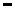 Zmožnost doživljanja, razumevanja in vrednotenja književne osebe pokaže tako, da:v sprejetem umetnostnem besedilu loči glavno književno osebo in stranske, opiše izbrano osebo, predstavi njeno govorico, njen značaj in njeno ravnanje ter je do nje kritičen, predstavi njen družbeni položaj, njene duševnostne lastnosti, motive za njeno ravnanje in perspektivo (7., 8., 9. r.);predstavi značilnosti književnih oseb v obravnavanem trivialnem besedilu (7., 8., 9. r.);s (po)ustvarjalnim pisanjem pokaže zmožnost doživljanja, razumevanja in vrednotenja književnih oseb (7., 8., 9. r.).Zmožnost doživljanja, razumevanja in vrednotenja dogajalnega prostora in časa pokaže tako, da:ubesedi domišljijsko predstavo kraja dogajanja (7., 8., 9. r.);kraj in čas dogajanja poveže s temo besedila in z govorico književnih oseb, upošteva tudi širši kontekst (medpredmetne povezave) (7., 8., 9. r.);predstavi značilnosti dogajalnega prostora v obravnavanem trivialnem besedilu (8., 9. r.);s (po)ustvarjalnim pisanjem ustvari nov dogajalni prostor in čas (pomaga si tudi z narečno/s časovno zaznamovanimi jezikovnimi prvinami) ter tako dokaže zmožnost doživljanja in razumevanja dogajalnega prostora in časa (7., 8., 9. r.).Razumevanje dogajanja, motivov, teme/sporočila in snovnega izhodišča književnega besedila pokaže tako, da:predstavi dogajanje, loči glavno in stransko dogajanje ter dogajanje v različnem času in različnih prostorih; dogodke kronološko razvrsti (7., 8., 9. r.);obnovi/ povzame dogajanje (podrobno in strnjeno) (7., 8., 9. r.);loči glavne motive/pesemske slike od stranskih glede na temo/sporočilnost besedila (7., 8., 9. r.);povzame sporočilo in temo književnega besedila ter primerja besedila (7., 8., 9. r.); določi temo besedila in loči besedila po temi/tematiki (ljubezenska, socialna,razpoloženjska, domovinska besedila), prepozna zgodovinsko snov; izpostavi podobnosti/razlike med tematsko sorodnimi besedili in se do njih opredeli (9. r.);s (po)ustvarjalnim pisanjem dokaže, da loči temo in motive (9. r.) .Loči avtorja od pripovedovalca, to pokaže tako, da imenuje avtorja, prepozna in poimenuje vsevednega (7., 8., 9. r.) in prvoosebnega pripovedovalca (9. r.), predstavi njune značilnosti ter napiše (po)ustvarjalno besedilo, v katerem je vsevedni oz. prvoosebni pripovedovalec (9. r.).Prepozna in razume književno perspektivo; to pokaže tako, da:predstavi značilnosti komične književne perspektive oz. najde humorne prvine v besedilu ter presodi njihov učinek v besedilu (7., 8., 9. r.);v (po)ustvarjalnih besedilih vzpostavi komično književno perspektivo (7. r.).Doživlja, razume in vrednoti poezijo; to pokaže tako, da:s posebno govorico ponazori razpoloženje pesmi (interpretativno branje) (7., 8., 9. r.); predstavi ritem pesmi in ga poveže s sporočilnostjo (7., 8., 9. r.);prepozna onomatopoijo/podobnoglasje, rimo, asonanco in aliteracijo ter presoja njihov učinek v pesmi (7., 8., 9. r.);poveže likovno podobo pesmi s sporočilnostjo (9. r.);v pesmi najde pesniška sredstva (in sicer: primero, poosebitev/poosebljenje, okrasni pridevek, inverzijo, pretiravanje, stopnjevanje, refren, govorniško vprašanje, nagovor/ ogovor) in jih poimenuje, predstavi njihovo vlogo in jo ovrednoti (7., 8., 9. r.);ob izbranih besedilih predstavi razlike med lirsko in epsko pesmijo (7., 8., 9. r.); navede bistvene značilnosti epa, balade, romance in soneta (8. r., 9. r.);s (po)ustvarjalnim tvorjenjem pokaže zmožnost doživljanja in razumevanja pesemskih besedil (7., 8., 9. r.).Doživlja, razume in vrednoti prozo; to pokaže tako, da:s posebno govorico ponazori razpoloženje književne osebe in dogajanje v proznem besedilu (interpretativno branje) (7., 8., 9. r.);navede primere slogovno zaznamovanih jezikovnih prvin v umetnostnem besedilu in presoja njihov učinek (7., 8., 9. r.);poimenuje, ponazori in opiše slogovne postopke v umetnostnem besedilu (opisovanje, subjektivno opisovanje, označevanje, pripovedovanje, dvogovor) (7., 8., 9. r.);ob izbranem pripovednem besedilu predstavi njegove zvrstne značilnosti in jih primerja z značilnostmi dane vrste pripovednega besedila, tj. z basnijo (7. r.), pripovedko (7. r.), bajko (7. r.), romanom (8. r.) in črtico (9. r.),s tvorjenjem (po)ustvarjalnih besedil pokaže zmožnost doživljanja, razumevanja in vrednotenja proznih besedil ter poznavanje značilnosti proznih vrst (7., 8., 9. r.).Doživlja, razume in vrednoti dramatiko ter medijske realizacije/aktualizacije; to pokaže tako, das posebno govorico ponazori razpoloženje osebe in dogajanje v dramskem besedilu (branje po vlogah, igra vlog/improvizacije/razredna gledališka predstava/radijska igra) (7., 8., 9. r.);v besedilu loči govorico oseb od odrskih navodil ter predstavi vlogo odrskih navodil pri razumevanju dramskega besedila (7., 8., 9. r.);predstavi značilnosti komedije oz. komično perspektivo v komediji (8., 9. r.);obnovi dogajanje v gledališki predstavi, predstavi razmerja med dramskimi osebami (7., 8., 9. r.);predstavi vlogo prvin gledališke/lutkovne predstave (dejanj/prizorov, igralcev/igralk, kostumov, scene, rekvizitov, luči …) pri doživljanju in razumevanju dogajanja (7., 8., 9. r.);obnovi dogajanje v radijski igri, predstavi književne osebe in dogajalni prostor ter ovrednoti glasovno in zvočno nazornost radijske igre (7., 8., 9. r.);po ogledu dramske predstave in po branju dramskega besedila primerja svoje doživljanje in razumevanje istega besedila ter predstavi svoje ugotovitve (7., 8., 9. r.);s (po)ustvarjalnim tvorjenjem pokaže zmožnost doživljanja in razumevanja dramskih besedil ter poznavanje značilnosti dramskih besedil (7., 8., 9. r).Učenec/učenka kot pomoč pri razvijanju recepcijske/bralne zmožnosti usvoji tudi določeno literarnovedno znanje. Pokaže ga tako, da:pozna, razume in uporablja literarnovedne izraze, navedene v tem učnem načrtu;pozna umetnostna besedila obvezno obravnavanih avtorjev in avtoric, pri izbranih slovenskih avtorjih in avtoricah pozna tudi vlogo njihovih del v razvoju slovenskega jezika in književnosti (7., 8., 9. r.) ter okvirno predstavi literarnozgodovinsko obdobje, v katerem je ustvarjal/a avtor oz. avtorica (8., 9. r)Učenec/učenka ima skladno s cilji iz tega učnega načrta razvito zmožnostUčenec/učenka ima skladno s cilji iz tega učnega načrta razvito zmožnostUčenec/učenka ima skladno s cilji iz tega učnega načrta razvito zmožnostenosmernega sporazumevanja. Pokaže jo tako, da:enosmernega sporazumevanja. Pokaže jo tako, da:enosmernega sporazumevanja. Pokaže jo tako, da:posluša (in gleda) oz. bere neumetnostna besedila, svoje razumevanje besedilaposluša (in gleda) oz. bere neumetnostna besedila, svoje razumevanje besedilapa dokaže tako, da:pa dokaže tako, da:določi družbeno vlogo sporočevalca in sporočevalčev namen (7., 8., 9.r.);strukturirano povzame temo, podteme, bistvene podatke in logičnarazmerja med njimi ter obnovi besedilo(7., 8., 9. r.);v besedilu loči dejstva od sporočevalčevega mnenja in čutenja terutemelji svoje trditve (8., 9. r.);v besedilu prepozna manipulativne (npr. propagandne) prvine in izrazisvoje mnenje o njih (8., 9. r.);določi dominantno vrsto besedila in utemelji svojo odločitev (7., 8., 9. r.);se zaveda, da je v realnem življenju besedilo lahko tudi kombinacija raznihbesedilnih vrst (7., 8., 9. r.);predstavi vlogo nebesednih prvin v besedilu (7., 8., 9. r.);vrednoti besedilo in utemelji svoje mnenje (7., 8., 9. r.);tvori govorjena oz. zapisana besedila tistih vrst, ki so predpisane s tem učnimtvori govorjena oz. zapisana besedila tistih vrst, ki so predpisane s tem učnimnačrtom – pri tem pazi, da:načrtom – pri tem pazi, da:otvori besedilnovrstno ustrezna, smiselna in razumljiva besedila, skladna z jezikovno in slogovno normo književne zvrsti. 